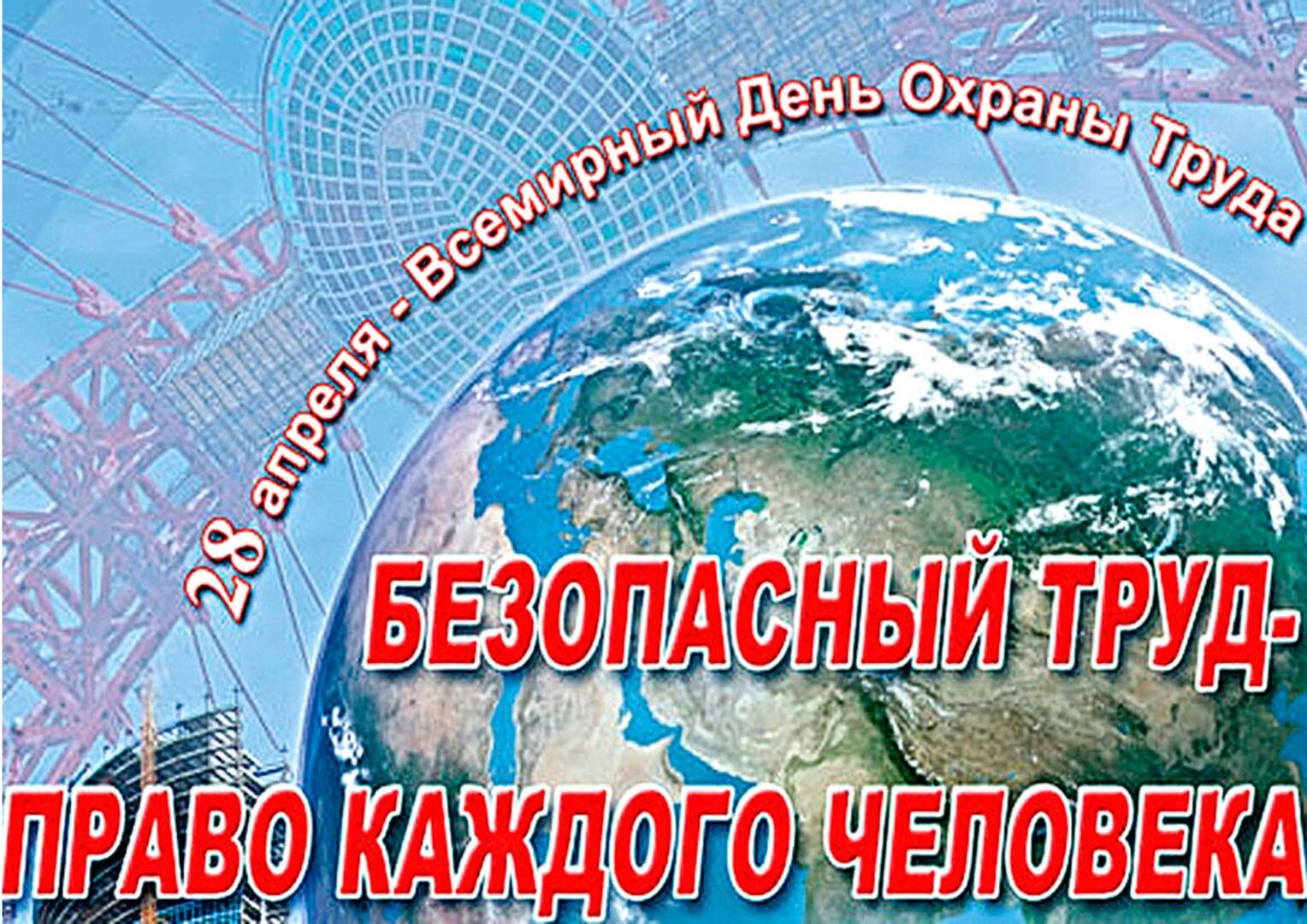 Информационные материалы к Всемирному дню охраны трудаМеждународная организация труда (МОТ) отмечает 28 апреля Всемирный день охраны труда в целях содействия предотвращению несчастных случаев и профессиональных заболеваний на рабочих местах во всем мире. Эта информационно-разъяснительная компания призвана привлечь внимание общественности к проблемам в области охраны труда и к росту числа травм, заболеваний и смертельных случаев, связанных с трудовой деятельностью. Во всех регионах мира правительства, профсоюзные организации, организации работодателей и специалисты-практики в области охраны труда организуют мероприятия к Всемирному дню охраны труда. Ежегодно МОТ отмечает Всемирный день охраны труда, уделяя особое внимание  какой-либо актуальной теме, связанной с безопасностью и гигиеной труда.В этом году центральной темой станет влияние изменения климата на безопасность и гигиену труда.Последнее десятилетие (2014−2023 годы), со средней температурой              +8,10С, оказалось теплее любого периода из предыдущих десятилетий. А средняя температура воздуха последних пяти лет (2019−2023 годы) составила +8,30С, что выше климатической нормы на 1,10С. Особенно выделяются 2019, 2020 и 2023 годы, ставшие самыми теплыми за всю историю метеонаблюдений (+ 8,80С, + 9,10С и + 8,70С соответственно).Говоря о климатических особенностях прошлого года, то средняя температура воздуха за 2023 год составила +8,70С – это выше климатической нормы на 1,50С. В летний период температура воздуха доходила до +300С и выше.Такие температурные аномалии требуют определенных действий от нанимателей в целях предотвращения несчастных случаев и ухудшения состояния здоровья работников, особенно выполняющих работы на открытом воздухе или в помещениях, не оборудованных системами вентиляции (кондиционирования). Работа в строительстве, сферах жилищно-коммунального хозяйства и др. в теплый и холодный периоды времени года выполняется на открытом воздухе, что вызывает для работающих потенциальный риск заболеваний и серьезных травм от пониженных или повышенных температур. В соответствии со статьей 29 Закона Республики Беларусь 
«Об охране труда» работникам, выполняющим работы на открытом воздухе или в закрытых необогреваемых помещениях в холодный период года, а также отдельные виды работ, наряду с перерывом для отдыха и питания предоставляются дополнительные специальные перерывы в течение рабочего дня, включаемые в рабочее время (перерывы для обогревания, отдыха на погрузочно-разгрузочных и других работах). Виды этих работ, продолжительность и порядок предоставления таких перерывов определяются правилами внутреннего трудового распорядка и (или) коллективным договором.Для указанных работников наниматель обязан устанавливать режим работы, исключающий причинение вреда их жизни и здоровью при сильной жаре и сильном морозе. В Правилах по охране труда, утвержденных постановлением Министерства труда и социальной защиты Республики Беларусь от 1 июля 2021 г. № 53, дано определение, что понимается под сильной жарой и сильным морозом:сильная жара – максимальная температура воздуха от +300С  и выше;сильный мороз – минимальная температура воздуха от –250С и ниже. Гигиеническим нормативом «Микроклиматические показатели безопасности и безвредности на рабочих местах», утвержденным постановлением Совета Министров Республики Беларусь от 25 января   2021 г. № 37, установлены оптимальные и допустимые значения показателей безопасности и безвредности микроклимата на рабочих местах в производственных помещениях, транспортных средствах и общественных зданиях, в том числе в офисных помещениях и организациях здравоохранения.Среднесменная температура воздуха, при которой работник находится в течение смены на рабочем месте и местах отдыха, не должна выходить за пределы допустимых значений температуры воздуха. В случае невозможности при аномальных температурах окружающего воздуха обеспечить допустимые значения показателей микроклимата должны приниматься дополнительные технические (установка дополнительных вентиляторов, обогревателей) или организационные меры (перерывы для охлаждения, обогрева).  При работе на открытом воздухе в соответствии с Санитарными нормами и правилами «Санитарно-эпидемиологические требования к условиям труда работающих, содержанию и эксплуатации производственных объектов», утвержденными постановлением Министерства здравоохранения Республики Беларусь от 19 июля 2023 г.              № 114, для работающих должны быть предусмотрены мероприятия, включающие организацию режимов труда и отдыха, создание помещений для отдыха, обогрева и охлаждения.В коллективных договорах организаций могут предусматриваться положения о смещении времени начала работ, увеличении количества регламентированных перерывов, устройстве укрытий от солнечных лучей и атмосферных осадков при работах на открытом воздухе, обеспечение работников бутилированной водой и другие.В Республике Беларусь случаев получения работниками травм в связи с температурными аномалиями не зарегистрировано. Вместе с тем, зарегистрированы случаи гибели работников от иных природных явлений. Так, в 2022 году в результате удара молнии произошел групповой несчастный случай на производстве, при котором один работник погиб, а второй был тяжело травмирован. В целом в организациях республики выстроена система работы по охране труда и профилактике производственного травматизма, что позволяет минимизировать риск несчастных случаев на производстве.Основой обеспечения здоровых и безопасных условий труда 
в организациях является внедрение и функционирование систем управления охраной труда. В 2023 году системы управления охраной труда функционировали в 95 процентах организаций с численностью более 16 человек.Для укомплектования организаций квалифицированными специалистами по охране труда продолжалась работа по переподготовке специалистов организаций на базе высшего образования по второй специальности «Охрана труда». По направлениям организаций в                               15 учреждениях образования, осуществляющих переподготовку специалистов по охране труда, в 2023 году завершили обучение                                   201 человек, продолжают обучение 332 человека.Справочно. Начиная с 2004 года такую переподготовку прошли 
                              более 3 тыс.человек.В целях обеспечения соблюдения требований законодательства 
об охране труда в 2023 году продолжалась работа по повышению уровня квалификации руководителей и специалистов организаций в области охраны труда. В учреждениях образования прошли повышение квалификации по вопросам охраны труда 38,5 тысяч работников организаций. Органами государственного управления 
с участием государственных инспекторов Департамента государственной инспекции труда Министерства труда и социальной защиты (Департамент государственной инспекции труда) организована проверка знаний у более 49 тыс. руководителей, должностных лиц, членов комиссий для проверки знаний работников организаций по вопросам охраны труда.Эффективной формой работы по профилактике производственного травматизма стало проведение во всех регионах республики таких мероприятий, как «Неделя нулевого травматизма». В течение 2023 года проведено 43 таких мероприятия на областном уровне, 227 – на районном (городском) и 162 мероприятия на отраслевом уровне.Три региона (г. Калинковичи, Брагинский и Хотимский районы) 
не имели случаев производственного травматизма не только в период проведения Недели нулевого травматизма, но и в течение всего года.Продолжена практика такой формы профилактической работы 
как комплексное проведение мероприятий в рамках года безопасного труда с участием органов государственного управления, профсоюзов 
и организаций республики. В 2023 году реализован План мероприятий 
по проведению года безопасного труда 
в промышленности, утвержденный Министром промышленности Республики Беларусь и Министром труда и социальной защиты Республики Беларусь. В результате в отчетном периоде в организациях, подчиненных Министерству промышленности, не зарегистрировано несчастных случаев со смертельным исходом, а общий травматизм сократился на 10 процентов.Для оперативного оказания руководителям и специалистам организаций практической и методической помощи в обеспечении безопасности труда при организации и проведении работ в 2023 году продолжили свою работу 136 мобильных групп, созданных местными исполнительными и распорядительными органами. В отчетном периоде ими проведено 15,3 тыс. обследований (таблица 1), в ходе которых нанимателям рекомендовано устранить более 158 тыс. недостатков 
в обеспечении безопасности работающих.Таблица 1Сведения о деятельности мобильных групп в 2023 годуКроме того, в период с июня по август 2023 года государственными инспекторами Департамента совместно с комитетами по труду, занятости 
и социальной защите облисполкомов и Мингорисполкома во взаимодействии с профсоюзами проведено 485 мониторингов за обеспечением безопасных условий труда при осуществлении деятельности студенческих отрядов. Для придания этой работе системного характера Департаментом государственной инспекции труда подготовлено и направлено заинтересованным информационное письмо от 23 мая 2023 г. № 02-07/426 «О соблюдении требований законодательства при организации деятельности студенческих отрядов».В целях пропаганды передового опыта организации работы по охране труда в период с 21-22 сентября 2023 года в г. Могилеве проведена IX Республиканская научно-практическая конференция «Создание здоровых и безопасных условий труда. Профилактика производственного травматизма».С целью привлечения внимания общественности к вопросам охраны труда продолжена работа по размещению соответствующей социальной рекламы в виде плакатов, баннеров и лент-растяжек, в том числе 
на транспортных средствах. Использовались и другие способы 
ее размещения, а именно путем трансляции роликов по охране труда 
по видеотерминалам общественного транспорта, телевидению, 
на электронно-информационных табло в местах массового пребывания граждан, а также в глобальной компьютерной сети Интернет.По данным Департамента государственной инспекции труда в 
2023 году в сравнении с 2022 годом в организациях республики отмечается:рост общего числа травмированных на производстве с 1781 до                   1850 человек (на 3,9 процента);снижение случаев гибели  с 132 до 117 человек (на 11,4 процента);снижение количества потерпевших, находящихся в момент травмирования в состоянии алкогольного опьянения, с 81 до 55
 (на 32,1 процента) и случаев гибели потерпевших с 22 до 9 
(на 59,1 процента).Наибольшее количество несчастных случаев на производстве, в том числе со смертельным исходом, произошло в организациях Минской области (таблица 2).Таблица 2Численность работающих, пострадавших в результате несчастных случаев на производстве (человек)Среди пострадавших на производстве в отчетном периоде 
1374 мужчины (74,3 %) и 476 женщин (25,3 %), в 2022 году – соответственно 1330 (74,7 %) и 451 (25,3 %). Из 117 работающих, погибших на производстве в 2023 году, 112 мужчин (95,7 %) и 5 женщин (4,3 %), в 2022 году – соответственно 121 (91,7 %) и 11 (8,3 %). В 2023 году в результате несчастных случаев на производстве пострадало 15 работающих в возрасте моложе 18 лет, один из которых погиб (в 2022 году соответственно – 7 и 2).Коэффициент частоты производственного травматизма (численность потерпевших на производстве в расчете на 100 тысяч застрахованных по обязательному страхованию от несчастных случаев на производстве и профессиональных заболеваний) в 2023 году составил 50,3 (в 2022 году – 47,4), коэффициент частоты смертельного травмирования, снизился с 3,5  в 2022 году до 3,2 в 2023 году (таблица 3).Таблица 3Уровень производственного травматизмав расчете на 100 тысяч застрахованныхВ 2023 году при эксплуатации объектов (выполнении работ), поднадзорных органам государственного специализированного надзора, общее количество работающих, получивших травмы на производстве, по сравнению с 2022 годом увеличилось на 7 человек, а число погибших уменьшилось на одного травмированного (таблица 4).Таблица 4Численность работающих, пострадавших в результате несчастных случаев на производстве при эксплуатации объектов (выполнении работ), поднадзорных органам государственного специализированного надзораСреди травмированных и погибших на производстве наибольшее количество составляют работающие, занятые в промышленности (таблица 5).Таблица 5Количество работающих, пострадавших в результате несчастных случаев на производстве, по видам экономической деятельности (человек)При этом самые высокие коэффициенты частоты травмирования и гибели работающих в 2023 году, как и в 2022 году, отмечены в таких видах экономической деятельности как растениеводство и животноводство, охота и предоставление услуг в этих сферах, строительство, а также в промышленности (таблица 6).Таблица 6Уровень производственного травматизма по видам экономической деятельности (на 100 тысяч работников)В 2023 году наибольший удельный вес среди травмированных и погибших на производстве, составили работающие организаций коммунальной формы собственности (таблица 7).Таблица 7 Количество работающих, пострадавших в результате несчастных случаев на производстве, по формам собственностиНаибольший удельный вес среди пострадавших в 2023 году в результате несчастных случаев на производстве составили работающие в возрастном диапазоне «51 – 60 лет (включительно)» (таблица 8).Таблица 8Количество  пострадавших в результате несчастных случаев на производстве в зависимости от возрастаАнализ показывает, что наиболее часто травмируются
на производстве работники, имеющие стаж работы по профессии
менее 5 лет, при этом каждый третий травмированный и погибший на момент травмирования  имел стаж работы по специальности менее одного года (таблица 9).Таблица 9Удельный вес погибших в результате несчастных случаев на производстве в зависимости от стажа работы по профессииВ 2023 году наибольшему риску травмирования и гибели на производстве подвергались работники следующих профессий: водители автомобилей, слесари, подсобные рабочие и животноводы (таблица 10).Таблица 10Основные профессии работающих, пострадавших в результате несчастных случаев на производстве в 2023 годуМониторинг производственного травматизма показал, 
что основными факторами травмирования людей на производстве 
в 2023 году явились воздействие движущихся, разлетающихся, вращающихся предметов и деталей, а также падение потерпевшего 
с высоты и во время передвижения. Удельный вес травмированных 
на производстве и погибших в 2023 и 2022 годах в организациях республики по основным видам происшествий приведен в таблице 11.Таблица 11Удельный вес происшествий, повлекших травмирование или гибель работников на производствеАнализ завершенных расследований несчастных случаев 
на производстве свидетельствует, что большинство подобных происшествий в 2023 году обусловлено неисполнением работодателями
и (или) самими работающими требований охраны труда, причем 
это характерно для организаций всех форм собственности (таблица 12).Таблица 12Удельный вес причин производственного травматизмаПри этом удельный вес несчастных случаев, происшедших 
из-за необеспечения работодателями (их должностными лицами) безопасных условий труда, продолжает оставаться значительным 
(таблица 13).Таблица 13Удельный вес работающих, пострадавших в результате несчастных случаев на производстве, при наличии вины работодателяУдельный вес несчастных случаев, происшедших 
из-за нарушения требований охраны труда должностными лицами и (или) работниками, по сравнению с 2022 годом снизился с 64,7 до 60,3 процента.При этом возросло количество несчастных случаев, происшедших при отсутствии опасного и (или) вредного производственного фактора 
из-за неосторожности потерпевшего, с 424 в 2022 году до 463 в 2023 году. Удельный вес таких несчастных случаев в отчетном периоде составил
20,1 процента (в 2022 году – 18,3) (таблица 14).Таблица 14Удельный вес основных причины несчастных случаев, произошедших в 2023 годуЗначительным остается удельный вес причин, обусловленных действиями самих потерпевших, в частности нарушение ими трудовой 
и производственной дисциплины, инструкций по охране труда, нахождение их в состоянии алкогольного опьянения.Проблема появления работников на работе в состоянии алкогольного опьянения, распития спиртных напитков в рабочее время или по месту работы по-прежнему остается острой.По данным Департамента государственной инспекции труда в 2023 году по сравнению с 2022 годом количество работающих, находившихся в момент травмирования 
в состоянии алкогольного опьянения, снизилось с 81 до 55 человек
и составило 3 процента от общего числа травмированных 
на производстве (таблица 15). Среди погибших на производстве 
в 2023 году в указанном состоянии находилось 9 человек (7,7 процента 
от общего числа погибших на производстве), в 2022 году – 22 человека (16,7 процента). Таблица 15Количество работающих, травмированных на производстве, в состоянии алкогольного опьянения в 2023 годуПродолжение таблицы 15По данным БРУСП «Белгосстрах» в 2023 году выплаты по обязательному страхованию от несчастных случаев на производстве и профессиональных заболеваний составили свыше 179,6 млн. рублей 
(в 2022 году – 160 млн. рублей).При этом около 90 процентов указанных выплат составляют ежемесячные страховые выплаты (таблица 16).Таблица 16Выплаты по обязательному страхованию от несчастных случаев на производстве и профессиональных заболеваний Удельный вес, %Удельный вес, %проведенных обследованийвыявленных  нарушений требований безопасностиВсего 100,0100,0в сельскохозяйственных организациях34,835,4в строительных организациях 16,517,9в иных организациях48,746,7ВсегоВсегоВ % к 2022 г.из них со смертельным исходомиз них со смертельным исходомВ % к 2022г.2022 г.2023 г.В % к 2022 г.2022 г.2023 г.В % к 2022г.Республика Беларусь17811850103,913211788,6Брестская 26924992,6231878,3Витебская 22020593,2141392,9Гомельская 20119798,01818100,0Гродненская 205233113,71313100,0г. Минск30229698,0231878,3Минская 342368107,6242291,7Могилевская 242302124,8171588,2Коэффициент частоты производственного травматизма общийКоэффициент частоты производственного травматизма общийКоэффициент частоты производственного травматизма со смертельным исходомКоэффициент частоты производственного травматизма со смертельным исходом2022 г.2023 г.2022 г.2023 г.Республика Беларусь47,450,33,53,2Брестская 56,152,64,83,8Витебская 55,453,13,53,4Гомельская 41,441,23,73,8Гродненская 53,562,83,43,5г. Минск28,228,52,11,7Минская 58,663,64,13,8Могилевская 68,086,04,84,3ВсегоВсегоВсегоВ % к 2022 г.из них со смертельным исходомиз них со смертельным исходомВ % к 2022 г.2022 г.2023 г.2023 г.В % к 2022 г.2022 г.2023 г.В % к 2022 г.Республика Беларусь178117811850103,913211788,6при эксплуатации объектов (выполнении работ), поднадзорных органам государственного специализированного надзора,     в том числе:246246253102,8444397,7в результате дорожно-транспортных происшествий18018016993,9302170,0при выполнении строительных работ131313100,04375,0при эксплуатации опасных и потенциально опасных производственных объектов202026130,025250,0при эксплуатации электроустановок191927142,13826,7от воздействия дыма, огня и пламени131314107,75480,0при эксплуатации тракторов и сельскохозяйственной техники114400,0-2-Всего / удельный вес от их общего количества, %Всего / удельный вес от их общего количества, %из них со смертельным исходом / удельный вес от их общего количества, %из них со смертельным исходом / удельный вес от их общего количества, %2022 г.2023 г.2022 г.2023 г.Республика Беларусь1781/1001850/100132/100117/100промышленность 539/30,3595/32,226/19,724/20,5растениеводство и животноводство, охота и предоставление услуг в этих областях423/23,8429/23,229/22,025/21,4строительство 219/12,3237/12,825/18,931/26,5транспортная деятельность, складирование, почтовая и курьерская деятельность 149/8,4131/7,123/17,418/15,4оптовая и розничная торговля, ремонт автомобилей и мотоциклов95/5,3115/6,23/2,35/4,3здравоохранение и социальные услуги56/3,163/3,4--образование 44/2,534/1,82/1,51/0,9лесоводство и лесозаготовки 41/2,333/1,84/3,03/2,7снабжение электроэнергией, газом, паром, горячей водой и кондиционированным воздухом40/2,248/2,64/3,06/5,1водоснабжение, сбор, обработка и удаление отходов, деятельность по ликвидации загрязнений19/1,121/1,14/3,01/0,9прочие виды деятельности156/8,7141/7,612/9,23/2,7Коэффициент частоты производственного травматизмаКоэффициент частоты производственного травматизмаКоэффициент частоты производственного травматизмаКоэффициент частоты производственного травматизмаобщийобщийсо смертельным исходомсо смертельным исходом2022 г.2023 г.2022 г.2023 г.Республика Беларусь47,450,33,53,2сельское, лесное и рыбное хозяйство149,7149,010,69,0строительство 105,0113,712,014,9промышленность 59,265,42,92,6водоснабжение, сбор, обработка и удаление отходов, деятельность по ликвидации загрязнений53,258,811,22,8транспортная деятельность, складирование, почтовая и курьерская деятельность 60,052,89,37,3снабжение электроэнергией, газом, паром, горячей водой и кондиционированным воздухом42,450,94,26,4оптовая и розничная торговля, ремонт автомобилей и мотоциклов20,424,70,61,1здравоохранение и социальные услуги17,219,4--образование 10,27,90,50,2Всего / удельный вес от их общего количества, %Всего / удельный вес от их общего количества, %из них со смертельным исходом / удельный вес от их общего количества, %из них со смертельным исходом / удельный вес от их общего количества, %2022 г.2023 г.2022 г.2023 г.Республика Беларусь1781/1001850/100132/100117/100организации коммунальной формы собственности712/40,0747/40,446/34,849/41,9организации частной формы собственности563/31,6626/33,854/40,943/36,8организации республиканской формы собственности506/28,4477/25,832/24,325/21,3Всего / удельный вес от их общего количества, %Всего / удельный вес от их общего количества, %из них со смертельным исходом / от их общего количества, %из них со смертельным исходом / от их общего количества, %2022 г.2023 г.2022 г.2023 г.до 18 лет7/0,415/0,82/1,51/0,9с 18 до 30 лет (включительно)342/19,2339/18,316/12,120/17,1с 31 до 40 лет (включительно)347/19,5403/21,823/17,422/18,8с 41 до 50 лет (включительно)425/23,9405/21,934/25,819/16,2с 51 до 60 лет (включительно)485/27,2529/28,635/26,541/35,0старше 60 лет175/9,8159/8,622/16,714/12,0до 1 годаот 1 года до 3 летот 3 до 5 летот 5 до 10 летот 10 до 20 летсвыше 20 летВсего травмированных33,416,49,614,115,311,2Всего травмированныхВсего до 5 лет: 59,4Всего до 5 лет: 59,4Всего до 5 лет: 59,414,115,311,2в т.ч. погибших31,07,015,59,922,514,1в т.ч. погибшихВсего до 5 лет: 53,5Всего до 5 лет: 53,5Всего до 5 лет: 53,59,922,514,1Всегоиз нихпогибшихВодитель автомобиля 16127Слесарь 1245Подсобный рабочий 1046Животновод 915Тракторист 8312Электрогазосварщик 51–Оператор машинного доения481Электромонтер 404Уборщик 382Станочник деревообрабатывающих станков35–Плотник (бетонщик)253Повар 19–Сторож 17–Вальщик леса 152Штукатур 151Каменщик 132Полевод 131Кладовщик 10–Дорожный рабочий113Удельный вес от общего количества травмированных, %Удельный вес от общего количества травмированных, %Удельный вес от общего количества погибших, %Удельный вес от общего количества погибших, %2022 г.2023 г.2022 г.2023 г.Всего100,0100,0100,0100,0воздействие движущихся, разлетающихся, вращающихся предметов, деталей и тому подобное27,527,621,216,2падение потерпевшего во время передвижения18,518,83,02,6падение потерпевшего с высоты11,49,515,917,9дорожно-транспортное происшествие10,89,423,517,9падение, обрушение конструкций зданий и сооружений, обвалы предметов, материалов, грунта и тому подобное7,57,214,410,3повреждения в результате контакта с представителями флоры и фауны5,65,40,81,7воздействие экстремальных температур1,63,1–2,6воздействие вредных веществ1,71,8––нанесение травмы другим лицом2,52,21,50,9поражение электрическим током1,01,52,36,8падение потерпевшего в колодцы, ямы, траншеи, емкости и тому подобное1,10,62,30,9взрыв0,70,61,52,6отравление0,80,54,52,6пожар0,30,51,50,9асфиксия 0,10,20,81,7утопление0,20,12,31,7стихийные бедствия0,30,11,50,9прочие8,410,93,011,8Травматизм на производствеИсключи-тельно по вине работода-теляСмешанная ответстве-нность работода-теля и потерпев-шегоИсключи-тельно по вине потерпе-вшегоПрочиеРеспублика Беларусьобщий13,07,731,947,4Республика Беларусьсмертельный27,515,931,924,7организации республиканс-кой формы собственности общий7,38,038,146,6организации республиканс-кой формы собственности смертельный–10,070,020,0организации коммунальной формы собственностиобщий14,16,827,851,3организации коммунальной формы собственностисмертельный32,319,429,019,3организации частной формы собственности общий16,18,632,243,1организации частной формы собственности смертельный32,114,321,432,2Удельный вес от общего количества травмированных, %Удельный вес от общего количества травмированных, %Удельный вес от общего количества погибших, %Удельный вес от общего количества погибших, %2022 г.2023 г.2022 г.2023 г.Республика Беларусь23,523,247,741,9Брестская 16,716,539,127,8Витебская 18,619,035,730,8Гомельская 25,421,855,650,0Гродненская 19,019,738,553,8г. Минск23,825,734,838,9Минская 32,731,858,340,9Могилевская 24,022,570,653,3ПричинаУдельный вес от общего числаУдельный вес от общего числаПричинапричинпричин гибелиСо стороны потерпевших:Со стороны потерпевших:Со стороны потерпевших:нарушение трудовой дисциплины, требований нормативных правовых актов, технических нормативных правовых актов, локальных правовых актов по охране труда25,615,9нарушение правил дорожного движения2,05,1нарушение требований безопасности при эксплуатации транспортных средств, машин, механизмов, оборудования, оснастки, инструмента2,84,3нахождение в состоянии алкогольного опьянения либо в состоянии, вызванном потреблением наркотических средств, психотропных веществ, их аналогов, токсических или других одурманивающих веществ1,22,2неприменение выданных средств индивидуальной защиты1,61,4Со стороны должностных лиц нанимателя:Со стороны должностных лиц нанимателя:Со стороны должностных лиц нанимателя:невыполнение руководителями и специалистами обязанностей по охране труда10,014,5неудовлетворительное содержание и недостатки в организации рабочих мест3,65,1допуск потерпевших к работе без обучения и проверки знаний               по вопросам охраны труда3,46,5допуск потерпевших к работе без проведения стажировки по вопросам охраны труда и (или) инструктажа по охране труда3,47,2необеспечение потерпевшего средствами индивидуальной защиты1,13,6неудовлетворительное техническое состояние зданий, сооружений, территории0,50,7отсутствие, некачественная разработка проектной документации на строительство, реконструкцию производственных объектов, сооружений, оборудования0,81,4Продолжение таблицы 14Продолжение таблицы 14Продолжение таблицы 14эксплуатация неисправных машин, механизмов, оборудования, оснастки, инструмента, транспортных средств0,92,2нарушение требований проектной документации0,60,7конструктивные недостатки, несовершенство, недостаточная надежность средств производства (машин, механизмов, оборудования, оснастки, инструмента, транспортных средств) по охране труда0,2-Среди прочих причин:Среди прочих причин:Среди прочих причин:личная неосторожность20,12,9нарушение требований по охране труда другими работниками1,52,9нарушение правил дорожного движения другим лицом3,54,3Травматизм на производствеВсегов том числев том числев том числеТравматизм на производствеВсегореспубликанской формы собственностикоммунальной формы собственностичастной формы собственностиРеспублика Беларусьобщий5573414Республика Беларусьсмертельный9162Брестскаяобщий9144Брестскаясмертельный----Витебскаяобщий725-Витебскаясмертельный312-ГомельскаяОбщий2-2-Гомельскаясмертельный1-1-Травматизм на производствеВсегов том числев том числев том числеТравматизм на производствеВсегореспубликанской формы собственностикоммунальной формы собственностичастной формы собственностиГродненская общий3-3-Гродненская смертельный----г. Минскобщий62-4г. Минсксмертельный1--1Минская общий19-145Минская смертельный3-21Могилевскаяобщий9261Могилевскаясмертельный2-2-Сумма, тыс. рублейУдельный вес от их общего количества, %Всего, в том числе:179 637,4100,0ежемесячные страховые выплаты 160 508,189,4пособия по временной нетрудоспособности6 807,83,8оплата дополнительных расходов на медицинскую, социальную и профессиональную реабилитацию6 416,23,6единовременные страховые выплаты2 764,81,5возмещение Фонду социальной защиты населения расходов на выплату пенсий по инвалидности и по случаю потери кормильца867,40,5расходы на погребение 335,80,2доплаты до среднемесячного заработка застрахованного, временно переведенного на более легкую нижеоплачиваемую работу4,80,003